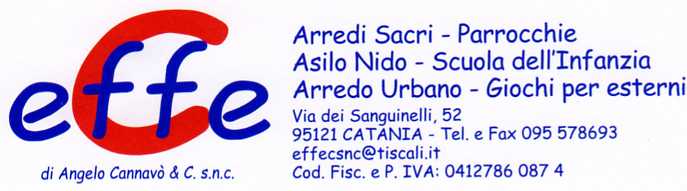 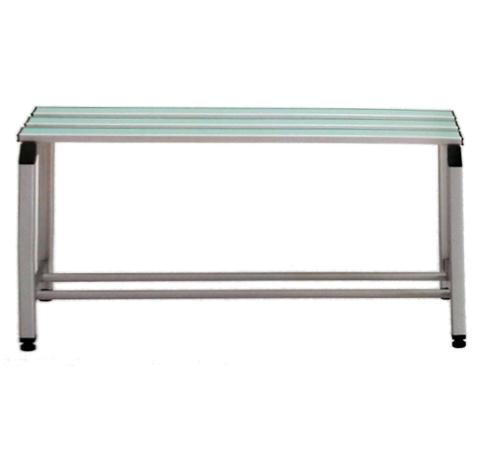 Descrizione:Panca spogliatoio con struttura in profilato quadro(35x35 mm) in alluminio anodizzato e doghe inalluminio con finitura a vista in laminato stratificato da0,9 mm.Piedini regolabili in acciaio inox ricoperto nylon.DimensioniProfondità 41 cm H 46 cmLunghezza 100 / 150 / 200 cmPortascarpe realizzato in profilo tondo di alluminio:100 cm € 39 / 150 cm € 57 / 200 cm € 75.50Categoria: Spogliatoi adultoCodice:AP21005